[Form 1] 입학 지원서[Form 2] Self-Introduction자 기 소 개 서(한국어/English)2019-FallSUNGKYUNKWAN UNIVERSITY GRADUATE SCHOOL [Form 3] Study Plan학업계획서2019-FallSUNGKYUNKWAN UNIVERSITY GRADUATE SCHOOL[Form 3] Study Plan학업계획서2019- FallSUNGKYUNKWAN UNIVERSITY GRADUATE SCHOOL[Form 3] Study Plan학업계획서2019- FallSUNGKYUNKWAN UNIVERSITY GRADUATE SCHOOL[Form 4] 2019- FallCONSENT FORM OF ACADEMIC INQUIRY(학력조회동의서)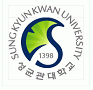 ※Applicants should fill in the blanks marked with ♣ in English onlyTo Whom It May Concern:This letter is to confirm that I graduated from (♣Name of your graduated school ).I have applied to Sungkyunkwan University in Seoul, Korea for the ♣2019 academic year and have agreed to allow Sungkyunkwan University to officially request my academic records from the schools I graduated from.In this regard, I would like to request your full assistance when the University Admission Office contacts you regarding verification of enrollment and transcripts.Enrolled Name: ♣                                            Student ID Number: ♣                                         Date of Birth: ♣                                               Date of Admission (transfer): ♣                                   Date of Graduation (withdrawal): ♣                                (♣Information at the graduated school)Sincerely,♣_____________________           ♣(Month)      - (Day)      - (Year)2018 Signature                          Date※일자 표기예시(Example)   11  -       -   2018(월:Month)    (일:Day)     (년:Year)[Form 5] 2019-FallLETTER OF REQUEST FOR ACADEMIC INQUIRY (학력조회의뢰서)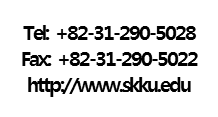 ♣Date:      .     .      . (dd/mm/yyyy)  ♣ Name of school: ♣ Address of school:                                                              ♣Zip code:                                            ♣ School Phone Number: ♣Fax:                                                  ♣ School or Staff E-mail: ♣Student Name:                                     ♣ Student ID Number:Subject: Requesting Student Information Dear Sir or Madam, The above applicant has submitted educational documents issued by your institution to our university.  We ask that you please verify the accuracy and authenticity of the enclosed documents.  We need your confirmation about his/her graduation, field of major, and date of graduation. Please fill in the lines below and return this document to our office. You may respond via fax or mail.Sincerely, Vice President of International Affairs                            Questions to verify student information                                                 Student’s name:                                              Degree:                                                         Major:                                                         Date conferred:                                              Name of institution:                                          Signature of University Official                            [Form 6] 학과장 영어능력 확인서(공통)※ 영어트랙 지원자 중 영어가 유창하나 공인성적표가 없는 지원자(English Track Applicant who are proficient in English but don’t have test result.)영어 능력 확인서Certificate of English Proficiency 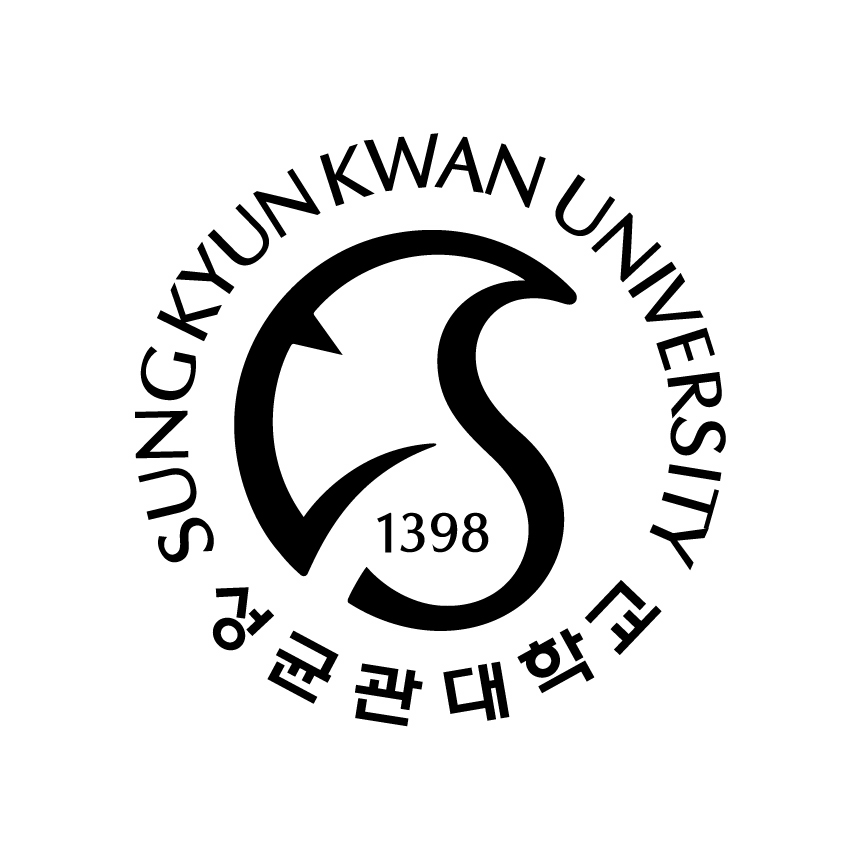 성 명(Name): 생년월일(Date of Birth):수험번호(Applicant No.):지원학과(Major):학위과정(Degree):우리 학과는 대학원과정 수업의 대부분이 영어로 진행되고, 학위 논문을 영어로 작성할 수 있습니다. 위 지원자가 우리 학과 전공 수업을 영어로 수강하고, 학위 논문을 영어로 작성하기 위해 필요한 영어 능력을 충분히 갖추었다고 판단합니다.The graduate school of our department offers most of its courses in English, and the graduation thesis can also be written in English.I hereby confirm that the above applicant has sufficient English proficiency to take our department’s English courses and write graduation thesis in English.201 .    .    . 지도교수 _________(인) 학과장 ____________(인) Adviser (Signature)   Chair of Dept. (Signature)____________ Departmentat Sungkyunkwan UniversityForm 7: 전자전기컴퓨터공학과/에너지시스템공학 지도교수 추천서※ 전자전기컴퓨터공학과/에너지시스템공학협동과정정 지원자만 작성 (Just for the Applicants to Electrical&Computer Engineering Department Interdisciplinary Program in Energy Systems Engineering)Recommendation FormCollege of Information Communication Engineering Graduate School Department of Electrical and Computer Engineering Interdisciplinary Program in Energy Systems Engineering Interdisciplinary Program in Photovoltaic System Engineering2019학년도 후기(2019 Fall)본인은 위 학생을 2019학년도 후기 신입학 일반대학원 전형에 추천하고자 합니다. I hereby recommend the applicant aforementioned for admission to the 2019 Fall Semester in the General Graduate School. 201  .    .    .Professor: (Signature)Form 8: 소프트웨어플랫폼학과 지도교수 추천서※ 소프트웨어플랫폼학과 지원자만 작성(Just for the Applicants to Platform Software Department)Recommendation FormThe College of Software Graduate School 2019 Fall본인은 위 학생을 2019학년도 후기 신입학 일반대학원 전형에 추천하고자 합니다. I hereby recommend the applicant aforementioned for admission to the 2019 Fall Semester in the General Graduate School. 201  .    .    .Professor: (Signature)The Chair of Department of Platform Software[Form 9] 성균관대학교 일반대학원 정치외교학과 SKKU General Graduate School Dept. of Political Science and Diplomacy추 천 서 (Recommendation)[2019 Fall] Application form - SKKU Graduate school[2019 Fall] Application form - SKKU Graduate school[2019 Fall] Application form - SKKU Graduate school[2019 Fall] Application form - SKKU Graduate school[2019 Fall] Application form - SKKU Graduate school[2019 Fall] Application form - SKKU Graduate school[2019 Fall] Application form - SKKU Graduate school[2019 Fall] Application form - SKKU Graduate school[2019 Fall] Application form - SKKU Graduate school[2019 Fall] Application form - SKKU Graduate school[2019 Fall] Application form - SKKU Graduate school[2019 Fall] Application form - SKKU Graduate school[2019 Fall] Application form - SKKU Graduate school[2019 Fall] Application form - SKKU Graduate school[2019 Fall] Application form - SKKU Graduate school[2019 Fall] Application form - SKKU Graduate school[2019 Fall] Application form - SKKU Graduate school[2019 Fall] Application form - SKKU Graduate school[2019 Fall] Application form - SKKU Graduate school[2019 Fall] Application form - SKKU Graduate school[2019 Fall] Application form - SKKU Graduate school[2019 Fall] Application form - SKKU Graduate school[2019 Fall] Application form - SKKU Graduate school[2019 Fall] Application form - SKKU Graduate school2019학년도 후기 외국인특별전형 (※ means ‘Official Only’)2019학년도 후기 외국인특별전형 (※ means ‘Official Only’)2019학년도 후기 외국인특별전형 (※ means ‘Official Only’)2019학년도 후기 외국인특별전형 (※ means ‘Official Only’)2019학년도 후기 외국인특별전형 (※ means ‘Official Only’)2019학년도 후기 외국인특별전형 (※ means ‘Official Only’)2019학년도 후기 외국인특별전형 (※ means ‘Official Only’)2019학년도 후기 외국인특별전형 (※ means ‘Official Only’)2019학년도 후기 외국인특별전형 (※ means ‘Official Only’)2019학년도 후기 외국인특별전형 (※ means ‘Official Only’)2019학년도 후기 외국인특별전형 (※ means ‘Official Only’)2019학년도 후기 외국인특별전형 (※ means ‘Official Only’)수험번호(Applicant No.) 수험번호(Applicant No.) 수험번호(Applicant No.) 수험번호(Applicant No.) 수험번호(Applicant No.) ※※※※※※※성명(Name on Passport)성명(Name on Passport)성명(Name on Passport)Korean사  진(Photo)(4cm×5cm)사  진(Photo)(4cm×5cm)사  진(Photo)(4cm×5cm)사  진(Photo)(4cm×5cm)성명(Name on Passport)성명(Name on Passport)성명(Name on Passport)English(Surname)(Surname)(Surname)(Surname)(Surname)(Given name)(Given name)(Given name)(Given name)(Given name)(Given name)(Given name)(Given name)(Given name)(Given name)(Given name)사  진(Photo)(4cm×5cm)사  진(Photo)(4cm×5cm)사  진(Photo)(4cm×5cm)사  진(Photo)(4cm×5cm)지원학과 (Department you apply)지원학과 (Department you apply)지원학과 (Department you apply)지원학과 (Department you apply)(the exact name on the guide)(the exact name on the guide)(the exact name on the guide)(the exact name on the guide)(the exact name on the guide)(the exact name on the guide)(the exact name on the guide)(the exact name on the guide)(the exact name on the guide)(the exact name on the guide)(the exact name on the guide)(the exact name on the guide)(the exact name on the guide)(the exact name on the guide)(the exact name on the guide)(the exact name on the guide)사  진(Photo)(4cm×5cm)사  진(Photo)(4cm×5cm)사  진(Photo)(4cm×5cm)사  진(Photo)(4cm×5cm)과정 (Master’s/Ph.D/Combined Master&Ph.D)과정 (Master’s/Ph.D/Combined Master&Ph.D)과정 (Master’s/Ph.D/Combined Master&Ph.D)과정 (Master’s/Ph.D/Combined Master&Ph.D)사  진(Photo)(4cm×5cm)사  진(Photo)(4cm×5cm)사  진(Photo)(4cm×5cm)사  진(Photo)(4cm×5cm)입학구분 (First Year or Transfer)입학구분 (First Year or Transfer)입학구분 (First Year or Transfer)입학구분 (First Year or Transfer)사  진(Photo)(4cm×5cm)사  진(Photo)(4cm×5cm)사  진(Photo)(4cm×5cm)사  진(Photo)(4cm×5cm)생년월일 (Date of Birth)생년월일 (Date of Birth)생년월일 (Date of Birth)생년월일 (Date of Birth)(Day)(Day)(Day)(Month)(Month)(Month)(Month)(Month)(Month)(Year)(Year)(Year)(Year)(Year)(Year)(Year)사  진(Photo)(4cm×5cm)사  진(Photo)(4cm×5cm)사  진(Photo)(4cm×5cm)사  진(Photo)(4cm×5cm)국적 (Nationality)국적 (Nationality)국적 (Nationality)국적 (Nationality)성별 (Gender)성별 (Gender)성별 (Gender)성별 (Gender)사  진(Photo)(4cm×5cm)사  진(Photo)(4cm×5cm)사  진(Photo)(4cm×5cm)사  진(Photo)(4cm×5cm)공인어학능력시험 점수 - TOPIK(Official Language Test Results)공인어학능력시험 점수 - TOPIK(Official Language Test Results)공인어학능력시험 점수 - TOPIK(Official Language Test Results)공인어학능력시험 점수 - TOPIK(Official Language Test Results)공인어학능력시험 점수 – English(Official Language Test Results)공인어학능력시험 점수 – English(Official Language Test Results)공인어학능력시험 점수 – English(Official Language Test Results)공인어학능력시험 점수 – English(Official Language Test Results)공인어학능력시험 점수 – English(Official Language Test Results)공인어학능력시험 점수 – English(Official Language Test Results)공인어학능력시험 점수 – English(Official Language Test Results)공인어학능력시험 점수 – English(Official Language Test Results)공인어학능력시험 점수 – English(Official Language Test Results)(Test)(Test)(Test)(Test)(Test)(Test)(Test)(Test)(Score)(Score) 여권번호 (Passport No.) 여권번호 (Passport No.) 여권번호 (Passport No.) 여권번호 (Passport No.)외국인등록번호(Alien Registration No.)(Card Holders Only)외국인등록번호(Alien Registration No.)(Card Holders Only)외국인등록번호(Alien Registration No.)(Card Holders Only)외국인등록번호(Alien Registration No.)(Card Holders Only)외국인등록번호(Alien Registration No.)(Card Holders Only)외국인등록번호(Alien Registration No.)(Card Holders Only)외국인등록번호(Alien Registration No.)(Card Holders Only)외국인등록번호(Alien Registration No.)(Card Holders Only) 이메일 (E-mail address) 이메일 (E-mail address) 이메일 (E-mail address) 이메일 (E-mail address)휴대폰번호(Cellular phone No.)휴대폰번호(Cellular phone No.)휴대폰번호(Cellular phone No.)휴대폰번호(Cellular phone No.)휴대폰번호(Cellular phone No.)휴대폰번호(Cellular phone No.)휴대폰번호(Cellular phone No.)휴대폰번호(Cellular phone No.)성균관대내의 추천교수 성명 및 연락처Recommending SKKU professor(if any)’s name, phone number, email address※자연과학, 공학 계열 지원자는 지원 전 지도교수를 선정하여 미리 연락하시길 바랍니다. Applicants for the department of Natural Science and Engineering are recommended to select his/her adviser and contact the professor prior to applying성균관대내의 추천교수 성명 및 연락처Recommending SKKU professor(if any)’s name, phone number, email address※자연과학, 공학 계열 지원자는 지원 전 지도교수를 선정하여 미리 연락하시길 바랍니다. Applicants for the department of Natural Science and Engineering are recommended to select his/her adviser and contact the professor prior to applying성균관대내의 추천교수 성명 및 연락처Recommending SKKU professor(if any)’s name, phone number, email address※자연과학, 공학 계열 지원자는 지원 전 지도교수를 선정하여 미리 연락하시길 바랍니다. Applicants for the department of Natural Science and Engineering are recommended to select his/her adviser and contact the professor prior to applying성균관대내의 추천교수 성명 및 연락처Recommending SKKU professor(if any)’s name, phone number, email address※자연과학, 공학 계열 지원자는 지원 전 지도교수를 선정하여 미리 연락하시길 바랍니다. Applicants for the department of Natural Science and Engineering are recommended to select his/her adviser and contact the professor prior to applying성균관대내의 추천교수 성명 및 연락처Recommending SKKU professor(if any)’s name, phone number, email address※자연과학, 공학 계열 지원자는 지원 전 지도교수를 선정하여 미리 연락하시길 바랍니다. Applicants for the department of Natural Science and Engineering are recommended to select his/her adviser and contact the professor prior to applying성균관대내의 추천교수 성명 및 연락처Recommending SKKU professor(if any)’s name, phone number, email address※자연과학, 공학 계열 지원자는 지원 전 지도교수를 선정하여 미리 연락하시길 바랍니다. Applicants for the department of Natural Science and Engineering are recommended to select his/her adviser and contact the professor prior to applying성균관대내의 추천교수 성명 및 연락처Recommending SKKU professor(if any)’s name, phone number, email address※자연과학, 공학 계열 지원자는 지원 전 지도교수를 선정하여 미리 연락하시길 바랍니다. Applicants for the department of Natural Science and Engineering are recommended to select his/her adviser and contact the professor prior to applying성균관대내의 추천교수 성명 및 연락처Recommending SKKU professor(if any)’s name, phone number, email address※자연과학, 공학 계열 지원자는 지원 전 지도교수를 선정하여 미리 연락하시길 바랍니다. Applicants for the department of Natural Science and Engineering are recommended to select his/her adviser and contact the professor prior to applying성균관대내의 추천교수 성명 및 연락처Recommending SKKU professor(if any)’s name, phone number, email address※자연과학, 공학 계열 지원자는 지원 전 지도교수를 선정하여 미리 연락하시길 바랍니다. Applicants for the department of Natural Science and Engineering are recommended to select his/her adviser and contact the professor prior to applying성균관대내의 추천교수 성명 및 연락처Recommending SKKU professor(if any)’s name, phone number, email address※자연과학, 공학 계열 지원자는 지원 전 지도교수를 선정하여 미리 연락하시길 바랍니다. Applicants for the department of Natural Science and Engineering are recommended to select his/her adviser and contact the professor prior to applying성균관대내의 추천교수 성명 및 연락처Recommending SKKU professor(if any)’s name, phone number, email address※자연과학, 공학 계열 지원자는 지원 전 지도교수를 선정하여 미리 연락하시길 바랍니다. Applicants for the department of Natural Science and Engineering are recommended to select his/her adviser and contact the professor prior to applying성균관대내의 추천교수 성명 및 연락처Recommending SKKU professor(if any)’s name, phone number, email address※자연과학, 공학 계열 지원자는 지원 전 지도교수를 선정하여 미리 연락하시길 바랍니다. Applicants for the department of Natural Science and Engineering are recommended to select his/her adviser and contact the professor prior to applying성균관대내의 추천교수 성명 및 연락처Recommending SKKU professor(if any)’s name, phone number, email address※자연과학, 공학 계열 지원자는 지원 전 지도교수를 선정하여 미리 연락하시길 바랍니다. Applicants for the department of Natural Science and Engineering are recommended to select his/her adviser and contact the professor prior to applying성균관대내의 추천교수 성명 및 연락처Recommending SKKU professor(if any)’s name, phone number, email address※자연과학, 공학 계열 지원자는 지원 전 지도교수를 선정하여 미리 연락하시길 바랍니다. Applicants for the department of Natural Science and Engineering are recommended to select his/her adviser and contact the professor prior to applying성균관대내의 추천교수 성명 및 연락처Recommending SKKU professor(if any)’s name, phone number, email address※자연과학, 공학 계열 지원자는 지원 전 지도교수를 선정하여 미리 연락하시길 바랍니다. Applicants for the department of Natural Science and Engineering are recommended to select his/her adviser and contact the professor prior to applying성균관대내의 추천교수 성명 및 연락처Recommending SKKU professor(if any)’s name, phone number, email address※자연과학, 공학 계열 지원자는 지원 전 지도교수를 선정하여 미리 연락하시길 바랍니다. Applicants for the department of Natural Science and Engineering are recommended to select his/her adviser and contact the professor prior to applying성균관대내의 추천교수 성명 및 연락처Recommending SKKU professor(if any)’s name, phone number, email address※자연과학, 공학 계열 지원자는 지원 전 지도교수를 선정하여 미리 연락하시길 바랍니다. Applicants for the department of Natural Science and Engineering are recommended to select his/her adviser and contact the professor prior to applying성균관대내의 추천교수 성명 및 연락처Recommending SKKU professor(if any)’s name, phone number, email address※자연과학, 공학 계열 지원자는 지원 전 지도교수를 선정하여 미리 연락하시길 바랍니다. Applicants for the department of Natural Science and Engineering are recommended to select his/her adviser and contact the professor prior to applying학력학 사 (Bachelor’s)학 사 (Bachelor’s)학 사 (Bachelor’s)Name of University(Official English Name)Name of University(Official English Name)학력학 사 (Bachelor’s)학 사 (Bachelor’s)학 사 (Bachelor’s)MajorMajorGrade Point Average(GPA)Grade Point Average(GPA)Grade Point Average(GPA)Grade Point Average(GPA)Grade Point Average(GPA)Grade Point Average(GPA)Grade Point Average(GPA)(out of)/(out of)/(out of)/학력학 사 (Bachelor’s)학 사 (Bachelor’s)학 사 (Bachelor’s)Date of AdmissionDate of Admission(Day/Month/Year) (Day/Month/Year) (Day/Month/Year) (Day/Month/Year) (Day/Month/Year) (Day/Month/Year) (Day/Month/Year) (Day/Month/Year) Date of GraduationDate of GraduationDate of GraduationDate of GraduationDate of GraduationDate of GraduationDate of Graduation(Day/Month/Year) (Day/Month/Year) (Day/Month/Year) 학력석 사 (Master’s)석 사 (Master’s)석 사 (Master’s)Name of University(Official English Name)Name of University(Official English Name)학력석 사 (Master’s)석 사 (Master’s)석 사 (Master’s)MajorMajorGrade Point Average(GPA)Grade Point Average(GPA)Grade Point Average(GPA)Grade Point Average(GPA)Grade Point Average(GPA)Grade Point Average(GPA)Grade Point Average(GPA)(out of)/(out of)/(out of)/학력석 사 (Master’s)석 사 (Master’s)석 사 (Master’s)Date of AdmissionDate of Admission(Day/Month/Year) (Day/Month/Year) (Day/Month/Year) (Day/Month/Year) (Day/Month/Year) (Day/Month/Year) (Day/Month/Year) (Day/Month/Year) Date of GraduationDate of GraduationDate of GraduationDate of GraduationDate of GraduationDate of GraduationDate of Graduation(Day/Month/Year) (Day/Month/Year) (Day/Month/Year) 학력박 사 (Ph.D)박 사 (Ph.D)박 사 (Ph.D)Name of University(Official English Name)Name of University(Official English Name)학력박 사 (Ph.D)박 사 (Ph.D)박 사 (Ph.D)MajorMajorGrade Point Average(GPA)Grade Point Average(GPA)Grade Point Average(GPA)Grade Point Average(GPA)Grade Point Average(GPA)Grade Point Average(GPA)Grade Point Average(GPA)(out of)/(out of)/(out of)/학력박 사 (Ph.D)박 사 (Ph.D)박 사 (Ph.D)Date of AdmissionDate of Admission(Day/Month/Year) (Day/Month/Year) (Day/Month/Year) (Day/Month/Year) (Day/Month/Year) (Day/Month/Year) (Day/Month/Year) (Day/Month/Year) Date of GraduationDate of GraduationDate of GraduationDate of GraduationDate of GraduationDate of GraduationDate of Graduation(Day/Month/Year) (Day/Month/Year) (Day/Month/Year) 父 국적 (Nationality of Father)父 국적 (Nationality of Father)父 국적 (Nationality of Father)父 국적 (Nationality of Father)母 국적 (Nationality of Mother) 母 국적 (Nationality of Mother) 母 국적 (Nationality of Mother) 母 국적 (Nationality of Mother) 母 국적 (Nationality of Mother) 母 국적 (Nationality of Mother) 母 국적 (Nationality of Mother) 母 국적 (Nationality of Mother) 母 국적 (Nationality of Mother) 母 국적 (Nationality of Mother) Official Only1.학업계획서 Study Plan1.학업계획서 Study Plan1.학업계획서 Study Plan※ ※ 7.학력조회동의서 Letter of Consent7.학력조회동의서 Letter of Consent7.학력조회동의서 Letter of Consent7.학력조회동의서 Letter of Consent7.학력조회동의서 Letter of Consent7.학력조회동의서 Letter of Consent7.학력조회동의서 Letter of Consent7.학력조회동의서 Letter of Consent7.학력조회동의서 Letter of Consent7.학력조회동의서 Letter of Consent※※※※※※※수입증지※Official Only2.자기소개서 Self-Introduction 2.자기소개서 Self-Introduction 2.자기소개서 Self-Introduction ※※8.학력조회의뢰서 Letter of Request8.학력조회의뢰서 Letter of Request8.학력조회의뢰서 Letter of Request8.학력조회의뢰서 Letter of Request8.학력조회의뢰서 Letter of Request8.학력조회의뢰서 Letter of Request8.학력조회의뢰서 Letter of Request8.학력조회의뢰서 Letter of Request8.학력조회의뢰서 Letter of Request8.학력조회의뢰서 Letter of Request※※※※※※※수입증지※Official Only3.학사 졸업(예정)증명서Certificate of graduation(Bachelor)3.학사 졸업(예정)증명서Certificate of graduation(Bachelor)3.학사 졸업(예정)증명서Certificate of graduation(Bachelor)※※9.고등교육학력사순보고서Credential Reports(Institutions in China only)9.고등교육학력사순보고서Credential Reports(Institutions in China only)9.고등교육학력사순보고서Credential Reports(Institutions in China only)9.고등교육학력사순보고서Credential Reports(Institutions in China only)9.고등교육학력사순보고서Credential Reports(Institutions in China only)9.고등교육학력사순보고서Credential Reports(Institutions in China only)9.고등교육학력사순보고서Credential Reports(Institutions in China only)9.고등교육학력사순보고서Credential Reports(Institutions in China only)9.고등교육학력사순보고서Credential Reports(Institutions in China only)9.고등교육학력사순보고서Credential Reports(Institutions in China only)※※※※※※※수입증지※Official Only4.학사 성적증명서Transcript(Bachelor)4.학사 성적증명서Transcript(Bachelor)4.학사 성적증명서Transcript(Bachelor)※※10.어학능력증명서(한국어/영어)Language Certificate10.어학능력증명서(한국어/영어)Language Certificate10.어학능력증명서(한국어/영어)Language Certificate10.어학능력증명서(한국어/영어)Language Certificate10.어학능력증명서(한국어/영어)Language Certificate10.어학능력증명서(한국어/영어)Language Certificate10.어학능력증명서(한국어/영어)Language Certificate10.어학능력증명서(한국어/영어)Language Certificate10.어학능력증명서(한국어/영어)Language Certificate10.어학능력증명서(한국어/영어)Language Certificate※ ※ ※ ※ ※ ※ ※ 수입증지※Official Only5.석사 졸업(예정)증명서Certificate of graduation(Master)5.석사 졸업(예정)증명서Certificate of graduation(Master)5.석사 졸업(예정)증명서Certificate of graduation(Master)※※11.가족관계증명서Family relations certificate11.가족관계증명서Family relations certificate11.가족관계증명서Family relations certificate11.가족관계증명서Family relations certificate11.가족관계증명서Family relations certificate11.가족관계증명서Family relations certificate11.가족관계증명서Family relations certificate11.가족관계증명서Family relations certificate11.가족관계증명서Family relations certificate11.가족관계증명서Family relations certificate※ ※ ※ ※ ※ ※ ※ 수입증지※Official Only6.석사 성적 증명서Transcript(Master)6.석사 성적 증명서Transcript(Master)6.석사 성적 증명서Transcript(Master)※※12.여권사본 Copy of passport12.여권사본 Copy of passport12.여권사본 Copy of passport12.여권사본 Copy of passport12.여권사본 Copy of passport12.여권사본 Copy of passport12.여권사본 Copy of passport12.여권사본 Copy of passport12.여권사본 Copy of passport12.여권사본 Copy of passport※※※※※※※수입증지※서류제출일서류제출일※※※※※※전산입력일 전산입력일 전산입력일 전산입력일 전산입력일 전산입력일 전산입력일 ※※※※※※※※※    지원학과Major성  명NameType of Application구  분First Year(  )    Transfer(  )신입학         편입학Degree과  정Master’s(  ) Ph.D.(  ) Combined MS&Ph.D(  )석사      박사       석,박사통합Major지원학과Name성  명※ Describe your study plan according to headings below(1page each, in Korean or English).    입학 후의 학업에 대한 계획을 다음 항목별로 기술하십시오.(각 1매)(한국어 또는 영어로 작성하시오)※ Describe your study plan according to headings below(1page each, in Korean or English).    입학 후의 학업에 대한 계획을 다음 항목별로 기술하십시오.(각 1매)(한국어 또는 영어로 작성하시오)※ Describe your study plan according to headings below(1page each, in Korean or English).    입학 후의 학업에 대한 계획을 다음 항목별로 기술하십시오.(각 1매)(한국어 또는 영어로 작성하시오)※ Describe your study plan according to headings below(1page each, in Korean or English).    입학 후의 학업에 대한 계획을 다음 항목별로 기술하십시오.(각 1매)(한국어 또는 영어로 작성하시오)1. Personal academic orientation개인적 학업 방향3. Future study plan(s) 장래 학업계획1. Personal academic orientation개인적 학업 방향3. Future study plan(s) 장래 학업계획2. Reason of application and personal goal(s) 지원 이유 및 개인적 목표4. Other(s) 기타2. Reason of application and personal goal(s) 지원 이유 및 개인적 목표4. Other(s) 기타NOSUNGKYUNKWAN UNIVERSITYOffice of International Student Services2066, Seobu-ro, Jangan-gu, Suwon, KoreaNOSUNGKYUNKWAN UNIVERSITYOffice of International Student Services2066, Seobu-ro, Jangan-gu, Suwon, Korea지원자 정보(Applicant)지원자 정보(Applicant)지원자 정보(Applicant)지원자 정보(Applicant)지원자 정보(Applicant)지원자 정보(Applicant)지원자 정보(Applicant)지원자 정보(Applicant)성 명 (Name)생년월일(Date of Birth)생년월일(Date of Birth)생년월일(Date of Birth)국 적 (Nationality)연락처(Contact No.)*Email, Phone No.연락처(Contact No.)*Email, Phone No.연락처(Contact No.)*Email, Phone No.지원학과(Prospective Major)학위 과정(Degree)*Please Check √학위 과정(Degree)*Please Check √학위 과정(Degree)*Please Check √석사 (Master’s)박사 (Ph.D)석박사통합(Combined MS&Ph.D)( )( )( )수험번호(Applicant No.)학위 과정(Degree)*Please Check √학위 과정(Degree)*Please Check √학위 과정(Degree)*Please Check √석사 (Master’s)박사 (Ph.D)석박사통합(Combined MS&Ph.D)( )( )( )추천교수 정보(Information of Recommender)추천교수 정보(Information of Recommender)추천교수 정보(Information of Recommender)추천교수 정보(Information of Recommender)추천교수 정보(Information of Recommender)추천교수 정보(Information of Recommender)추천교수 정보(Information of Recommender)추천교수 정보(Information of Recommender)성 명(Name) 연락처(Contact No.)소속 대학(College)성균관대학교 (SKKU)성균관대학교 (SKKU)성균관대학교 (SKKU)소속 학과(Department)소속 대학(College)대학대학소속 학과(Department)추천내용(Recommendation)Please state the level of your recommendation in Korean or English.Please state the level of your recommendation in Korean or English.Please state the level of your recommendation in Korean or English.Please state the level of your recommendation in Korean or English.Please state the level of your recommendation in Korean or English.Please state the level of your recommendation in Korean or English.Please state the level of your recommendation in Korean or English.지원자(Applicant)성명 (Name)생년월일(Date of Birth)생년월일(Date of Birth)지원자(Applicant)국적 (Nationality)연락처(Contact No.)*Email, Phone No.연락처(Contact No.)*Email, Phone No.지원자(Applicant)지원학과(Prospective Major)Software PlatformSoftware Platform학위 과정(Degree)*Please Check √학위 과정(Degree)*Please Check √석사 (Master’s)석사 (Master’s)( )지원자(Applicant)지원학과(Prospective Major)Software PlatformSoftware Platform학위 과정(Degree)*Please Check √학위 과정(Degree)*Please Check √박사 (Ph.D)박사 (Ph.D)( )지원자(Applicant)수험번호(Applicant No.)학위 과정(Degree)*Please Check √학위 과정(Degree)*Please Check √박사 (Ph.D)박사 (Ph.D)( )지원자(Applicant)수험번호(Applicant No.)학위 과정(Degree)*Please Check √학위 과정(Degree)*Please Check √석박사통합(Combined MS & Ph.D)석박사통합(Combined MS & Ph.D)( )추천교수(Recommender)추천교수 정보(Information of Professor)성명(Name) 연락처(Contact No.)연락처(Contact No.)추천교수(Recommender)추천교수 정보(Information of Professor)소속 대학(College)소속 학과(Department)소속 학과(Department)추천교수(Recommender)추천내용(Recommendation)Please state the level of your recommendation in Korean or English.Please state the level of your recommendation in Korean or English.Please state the level of your recommendation in Korean or English.Please state the level of your recommendation in Korean or English.Please state the level of your recommendation in Korean or English.Please state the level of your recommendation in Korean or English.Please state the level of your recommendation in Korean or English.지원자 (Applicant)지원자 (Applicant)지원자 (Applicant)지원자 (Applicant)지원자 (Applicant)지원자 (Applicant)지원자 (Applicant)지원자 (Applicant)지원자 (Applicant)지원자 (Applicant)지원자 (Applicant)지원자 (Applicant)지원자 (Applicant)성명(Name)생년월일(Date of Birth)생년월일(Date of Birth)생년월일(Date of Birth)국적(Nationality)연락처(Phone, Email)연락처(Phone, Email)연락처(Phone, Email)지원학위과정(Prospective Degree)□ 박사(Ph.D) □ 석사(MA)□ 박사(Ph.D) □ 석사(MA)□ 박사(Ph.D) □ 석사(MA)□ 박사(Ph.D) □ 석사(MA)□ 박사(Ph.D) □ 석사(MA)□ 박사(Ph.D) □ 석사(MA)□ 박사(Ph.D) □ 석사(MA)□ 박사(Ph.D) □ 석사(MA)□ 박사(Ph.D) □ 석사(MA)□ 박사(Ph.D) □ 석사(MA)□ 박사(Ph.D) □ 석사(MA)□ 박사(Ph.D) □ 석사(MA)최종학력사항(Education)대학교(University)대학교(University)대학교(University)대학교(University)대학교(University)대학교(University)전공/학과(Major)전공/학과(Major)전공/학과(Major)전공/학과(Major)전공/학과(Major)전공/학과(Major)최종학력사항(Education)졸업(Graduation) 년(y) 월(m) 일(d)졸업(Graduation) 년(y) 월(m) 일(d)졸업(Graduation) 년(y) 월(m) 일(d)졸업(Graduation) 년(y) 월(m) 일(d)졸업(Graduation) 년(y) 월(m) 일(d)졸업(Graduation) 년(y) 월(m) 일(d)졸업(Graduation) 년(y) 월(m) 일(d)졸업(Graduation) 년(y) 월(m) 일(d)졸업(Graduation) 년(y) 월(m) 일(d)졸업(Graduation) 년(y) 월(m) 일(d)졸업(Graduation) 년(y) 월(m) 일(d)졸업(Graduation) 년(y) 월(m) 일(d)추천인 (Recommender)추천인 (Recommender)추천인 (Recommender)추천인 (Recommender)추천인 (Recommender)추천인 (Recommender)추천인 (Recommender)추천인 (Recommender)추천인 (Recommender)추천인 (Recommender)추천인 (Recommender)추천인 (Recommender)추천인 (Recommender)성명(Name)성명(Name)연락처(Phone, Email)연락처(Phone, Email)연락처(Phone, Email)소속대학/기관(University/Institute)소속대학/기관(University/Institute)소속학과/부서(Department)소속학과/부서(Department)소속학과/부서(Department)지원자와 알게 된 기간 (How long have you known the applicant?) 2. 지원자와의 관계                □ 학과교수 □ 논문지도교수 □ 연구지도교수 □ 기타 (        )  (Relationship with the applicant)  □ Department Professor □ Academic Advisor  □ etc. (        )3. 아래 각 항목별로 평가하여 해당란에 체크하여 주십시오. (Please evaluate these items below about the applicant.)                                            poor-----average-----------------------------------excellent지원자와 알게 된 기간 (How long have you known the applicant?) 2. 지원자와의 관계                □ 학과교수 □ 논문지도교수 □ 연구지도교수 □ 기타 (        )  (Relationship with the applicant)  □ Department Professor □ Academic Advisor  □ etc. (        )3. 아래 각 항목별로 평가하여 해당란에 체크하여 주십시오. (Please evaluate these items below about the applicant.)                                            poor-----average-----------------------------------excellent지원자와 알게 된 기간 (How long have you known the applicant?) 2. 지원자와의 관계                □ 학과교수 □ 논문지도교수 □ 연구지도교수 □ 기타 (        )  (Relationship with the applicant)  □ Department Professor □ Academic Advisor  □ etc. (        )3. 아래 각 항목별로 평가하여 해당란에 체크하여 주십시오. (Please evaluate these items below about the applicant.)                                            poor-----average-----------------------------------excellent지원자와 알게 된 기간 (How long have you known the applicant?) 2. 지원자와의 관계                □ 학과교수 □ 논문지도교수 □ 연구지도교수 □ 기타 (        )  (Relationship with the applicant)  □ Department Professor □ Academic Advisor  □ etc. (        )3. 아래 각 항목별로 평가하여 해당란에 체크하여 주십시오. (Please evaluate these items below about the applicant.)                                            poor-----average-----------------------------------excellent지원자와 알게 된 기간 (How long have you known the applicant?) 2. 지원자와의 관계                □ 학과교수 □ 논문지도교수 □ 연구지도교수 □ 기타 (        )  (Relationship with the applicant)  □ Department Professor □ Academic Advisor  □ etc. (        )3. 아래 각 항목별로 평가하여 해당란에 체크하여 주십시오. (Please evaluate these items below about the applicant.)                                            poor-----average-----------------------------------excellent지원자와 알게 된 기간 (How long have you known the applicant?) 2. 지원자와의 관계                □ 학과교수 □ 논문지도교수 □ 연구지도교수 □ 기타 (        )  (Relationship with the applicant)  □ Department Professor □ Academic Advisor  □ etc. (        )3. 아래 각 항목별로 평가하여 해당란에 체크하여 주십시오. (Please evaluate these items below about the applicant.)                                            poor-----average-----------------------------------excellent지원자와 알게 된 기간 (How long have you known the applicant?) 2. 지원자와의 관계                □ 학과교수 □ 논문지도교수 □ 연구지도교수 □ 기타 (        )  (Relationship with the applicant)  □ Department Professor □ Academic Advisor  □ etc. (        )3. 아래 각 항목별로 평가하여 해당란에 체크하여 주십시오. (Please evaluate these items below about the applicant.)                                            poor-----average-----------------------------------excellent지원자와 알게 된 기간 (How long have you known the applicant?) 2. 지원자와의 관계                □ 학과교수 □ 논문지도교수 □ 연구지도교수 □ 기타 (        )  (Relationship with the applicant)  □ Department Professor □ Academic Advisor  □ etc. (        )3. 아래 각 항목별로 평가하여 해당란에 체크하여 주십시오. (Please evaluate these items below about the applicant.)                                            poor-----average-----------------------------------excellent지원자와 알게 된 기간 (How long have you known the applicant?) 2. 지원자와의 관계                □ 학과교수 □ 논문지도교수 □ 연구지도교수 □ 기타 (        )  (Relationship with the applicant)  □ Department Professor □ Academic Advisor  □ etc. (        )3. 아래 각 항목별로 평가하여 해당란에 체크하여 주십시오. (Please evaluate these items below about the applicant.)                                            poor-----average-----------------------------------excellent지원자와 알게 된 기간 (How long have you known the applicant?) 2. 지원자와의 관계                □ 학과교수 □ 논문지도교수 □ 연구지도교수 □ 기타 (        )  (Relationship with the applicant)  □ Department Professor □ Academic Advisor  □ etc. (        )3. 아래 각 항목별로 평가하여 해당란에 체크하여 주십시오. (Please evaluate these items below about the applicant.)                                            poor-----average-----------------------------------excellent지원자와 알게 된 기간 (How long have you known the applicant?) 2. 지원자와의 관계                □ 학과교수 □ 논문지도교수 □ 연구지도교수 □ 기타 (        )  (Relationship with the applicant)  □ Department Professor □ Academic Advisor  □ etc. (        )3. 아래 각 항목별로 평가하여 해당란에 체크하여 주십시오. (Please evaluate these items below about the applicant.)                                            poor-----average-----------------------------------excellent지원자와 알게 된 기간 (How long have you known the applicant?) 2. 지원자와의 관계                □ 학과교수 □ 논문지도교수 □ 연구지도교수 □ 기타 (        )  (Relationship with the applicant)  □ Department Professor □ Academic Advisor  □ etc. (        )3. 아래 각 항목별로 평가하여 해당란에 체크하여 주십시오. (Please evaluate these items below about the applicant.)                                            poor-----average-----------------------------------excellent지원자와 알게 된 기간 (How long have you known the applicant?) 2. 지원자와의 관계                □ 학과교수 □ 논문지도교수 □ 연구지도교수 □ 기타 (        )  (Relationship with the applicant)  □ Department Professor □ Academic Advisor  □ etc. (        )3. 아래 각 항목별로 평가하여 해당란에 체크하여 주십시오. (Please evaluate these items below about the applicant.)                                            poor-----average-----------------------------------excellent구분 Evaluation Item구분 Evaluation Item구분 Evaluation ItemBelow Average(Bottom 30%)Average(Top 50%)Average(Top 50%)Average(Top 50%)Above Average(Top 30%)Excellent(Top 20%)Excellent(Top 20%)Very Excellent(Top 10%)Exceptionally Excellent(Top 2%)Exceptionally Excellent(Top 2%)학문적 성장 가능성 Academic Potential학문적 성장 가능성 Academic Potential학문적 성장 가능성 Academic Potential전공 일치도 Major Relevance전공 일치도 Major Relevance전공 일치도 Major Relevance창의력 Creativity창의력 Creativity창의력 Creativity학업동기 Motivation학업동기 Motivation학업동기 Motivation정서적 안정 Emotional Stability정서적 안정 Emotional Stability정서적 안정 Emotional Stability지도력 Leadership지도력 Leadership지도력 Leadership지적 능력 Intellectual Capacity지적 능력 Intellectual Capacity지적 능력 Intellectual Capacity수학 능력 Learning Ability수학 능력 Learning Ability수학 능력 Learning Ability적응 능력 Adaptability적응 능력 Adaptability적응 능력 Adaptability교육자적 자질과 능력Quality as an Educator교육자적 자질과 능력Quality as an Educator교육자적 자질과 능력Quality as an Educator4. 귀하가 지난 2년 동안 지도한 사람 중 지원자를 상위 몇 % 이내로 평가하십니까?For the past 2 years, in what percentage of the class from the top was the applicant among your students?_______명 중 상위 ______% (Top ______% out of ______ students for past ______years.)5.      종합적으로 본인은 지원자를                 □ 적극 추천한다       □ 추천한다     □ 추천하지 않는다In consideration of the applicant's characteristics, you (Strongly recommend)  (recommend)    (do not recommend)※ 별지를 사용하여 추천인으로서 지원자에 대해 특별히 언급하고자 하는 내용을 추가해주십시오.In a separate paper, please freely comment your evaluation on the applicant. Date: 201○년 ○○월 ○○일 추천인(Recommender) ________________(Signature)4. 귀하가 지난 2년 동안 지도한 사람 중 지원자를 상위 몇 % 이내로 평가하십니까?For the past 2 years, in what percentage of the class from the top was the applicant among your students?_______명 중 상위 ______% (Top ______% out of ______ students for past ______years.)5.      종합적으로 본인은 지원자를                 □ 적극 추천한다       □ 추천한다     □ 추천하지 않는다In consideration of the applicant's characteristics, you (Strongly recommend)  (recommend)    (do not recommend)※ 별지를 사용하여 추천인으로서 지원자에 대해 특별히 언급하고자 하는 내용을 추가해주십시오.In a separate paper, please freely comment your evaluation on the applicant. Date: 201○년 ○○월 ○○일 추천인(Recommender) ________________(Signature)4. 귀하가 지난 2년 동안 지도한 사람 중 지원자를 상위 몇 % 이내로 평가하십니까?For the past 2 years, in what percentage of the class from the top was the applicant among your students?_______명 중 상위 ______% (Top ______% out of ______ students for past ______years.)5.      종합적으로 본인은 지원자를                 □ 적극 추천한다       □ 추천한다     □ 추천하지 않는다In consideration of the applicant's characteristics, you (Strongly recommend)  (recommend)    (do not recommend)※ 별지를 사용하여 추천인으로서 지원자에 대해 특별히 언급하고자 하는 내용을 추가해주십시오.In a separate paper, please freely comment your evaluation on the applicant. Date: 201○년 ○○월 ○○일 추천인(Recommender) ________________(Signature)4. 귀하가 지난 2년 동안 지도한 사람 중 지원자를 상위 몇 % 이내로 평가하십니까?For the past 2 years, in what percentage of the class from the top was the applicant among your students?_______명 중 상위 ______% (Top ______% out of ______ students for past ______years.)5.      종합적으로 본인은 지원자를                 □ 적극 추천한다       □ 추천한다     □ 추천하지 않는다In consideration of the applicant's characteristics, you (Strongly recommend)  (recommend)    (do not recommend)※ 별지를 사용하여 추천인으로서 지원자에 대해 특별히 언급하고자 하는 내용을 추가해주십시오.In a separate paper, please freely comment your evaluation on the applicant. Date: 201○년 ○○월 ○○일 추천인(Recommender) ________________(Signature)4. 귀하가 지난 2년 동안 지도한 사람 중 지원자를 상위 몇 % 이내로 평가하십니까?For the past 2 years, in what percentage of the class from the top was the applicant among your students?_______명 중 상위 ______% (Top ______% out of ______ students for past ______years.)5.      종합적으로 본인은 지원자를                 □ 적극 추천한다       □ 추천한다     □ 추천하지 않는다In consideration of the applicant's characteristics, you (Strongly recommend)  (recommend)    (do not recommend)※ 별지를 사용하여 추천인으로서 지원자에 대해 특별히 언급하고자 하는 내용을 추가해주십시오.In a separate paper, please freely comment your evaluation on the applicant. Date: 201○년 ○○월 ○○일 추천인(Recommender) ________________(Signature)4. 귀하가 지난 2년 동안 지도한 사람 중 지원자를 상위 몇 % 이내로 평가하십니까?For the past 2 years, in what percentage of the class from the top was the applicant among your students?_______명 중 상위 ______% (Top ______% out of ______ students for past ______years.)5.      종합적으로 본인은 지원자를                 □ 적극 추천한다       □ 추천한다     □ 추천하지 않는다In consideration of the applicant's characteristics, you (Strongly recommend)  (recommend)    (do not recommend)※ 별지를 사용하여 추천인으로서 지원자에 대해 특별히 언급하고자 하는 내용을 추가해주십시오.In a separate paper, please freely comment your evaluation on the applicant. Date: 201○년 ○○월 ○○일 추천인(Recommender) ________________(Signature)4. 귀하가 지난 2년 동안 지도한 사람 중 지원자를 상위 몇 % 이내로 평가하십니까?For the past 2 years, in what percentage of the class from the top was the applicant among your students?_______명 중 상위 ______% (Top ______% out of ______ students for past ______years.)5.      종합적으로 본인은 지원자를                 □ 적극 추천한다       □ 추천한다     □ 추천하지 않는다In consideration of the applicant's characteristics, you (Strongly recommend)  (recommend)    (do not recommend)※ 별지를 사용하여 추천인으로서 지원자에 대해 특별히 언급하고자 하는 내용을 추가해주십시오.In a separate paper, please freely comment your evaluation on the applicant. Date: 201○년 ○○월 ○○일 추천인(Recommender) ________________(Signature)4. 귀하가 지난 2년 동안 지도한 사람 중 지원자를 상위 몇 % 이내로 평가하십니까?For the past 2 years, in what percentage of the class from the top was the applicant among your students?_______명 중 상위 ______% (Top ______% out of ______ students for past ______years.)5.      종합적으로 본인은 지원자를                 □ 적극 추천한다       □ 추천한다     □ 추천하지 않는다In consideration of the applicant's characteristics, you (Strongly recommend)  (recommend)    (do not recommend)※ 별지를 사용하여 추천인으로서 지원자에 대해 특별히 언급하고자 하는 내용을 추가해주십시오.In a separate paper, please freely comment your evaluation on the applicant. Date: 201○년 ○○월 ○○일 추천인(Recommender) ________________(Signature)4. 귀하가 지난 2년 동안 지도한 사람 중 지원자를 상위 몇 % 이내로 평가하십니까?For the past 2 years, in what percentage of the class from the top was the applicant among your students?_______명 중 상위 ______% (Top ______% out of ______ students for past ______years.)5.      종합적으로 본인은 지원자를                 □ 적극 추천한다       □ 추천한다     □ 추천하지 않는다In consideration of the applicant's characteristics, you (Strongly recommend)  (recommend)    (do not recommend)※ 별지를 사용하여 추천인으로서 지원자에 대해 특별히 언급하고자 하는 내용을 추가해주십시오.In a separate paper, please freely comment your evaluation on the applicant. Date: 201○년 ○○월 ○○일 추천인(Recommender) ________________(Signature)4. 귀하가 지난 2년 동안 지도한 사람 중 지원자를 상위 몇 % 이내로 평가하십니까?For the past 2 years, in what percentage of the class from the top was the applicant among your students?_______명 중 상위 ______% (Top ______% out of ______ students for past ______years.)5.      종합적으로 본인은 지원자를                 □ 적극 추천한다       □ 추천한다     □ 추천하지 않는다In consideration of the applicant's characteristics, you (Strongly recommend)  (recommend)    (do not recommend)※ 별지를 사용하여 추천인으로서 지원자에 대해 특별히 언급하고자 하는 내용을 추가해주십시오.In a separate paper, please freely comment your evaluation on the applicant. Date: 201○년 ○○월 ○○일 추천인(Recommender) ________________(Signature)4. 귀하가 지난 2년 동안 지도한 사람 중 지원자를 상위 몇 % 이내로 평가하십니까?For the past 2 years, in what percentage of the class from the top was the applicant among your students?_______명 중 상위 ______% (Top ______% out of ______ students for past ______years.)5.      종합적으로 본인은 지원자를                 □ 적극 추천한다       □ 추천한다     □ 추천하지 않는다In consideration of the applicant's characteristics, you (Strongly recommend)  (recommend)    (do not recommend)※ 별지를 사용하여 추천인으로서 지원자에 대해 특별히 언급하고자 하는 내용을 추가해주십시오.In a separate paper, please freely comment your evaluation on the applicant. Date: 201○년 ○○월 ○○일 추천인(Recommender) ________________(Signature)4. 귀하가 지난 2년 동안 지도한 사람 중 지원자를 상위 몇 % 이내로 평가하십니까?For the past 2 years, in what percentage of the class from the top was the applicant among your students?_______명 중 상위 ______% (Top ______% out of ______ students for past ______years.)5.      종합적으로 본인은 지원자를                 □ 적극 추천한다       □ 추천한다     □ 추천하지 않는다In consideration of the applicant's characteristics, you (Strongly recommend)  (recommend)    (do not recommend)※ 별지를 사용하여 추천인으로서 지원자에 대해 특별히 언급하고자 하는 내용을 추가해주십시오.In a separate paper, please freely comment your evaluation on the applicant. Date: 201○년 ○○월 ○○일 추천인(Recommender) ________________(Signature)4. 귀하가 지난 2년 동안 지도한 사람 중 지원자를 상위 몇 % 이내로 평가하십니까?For the past 2 years, in what percentage of the class from the top was the applicant among your students?_______명 중 상위 ______% (Top ______% out of ______ students for past ______years.)5.      종합적으로 본인은 지원자를                 □ 적극 추천한다       □ 추천한다     □ 추천하지 않는다In consideration of the applicant's characteristics, you (Strongly recommend)  (recommend)    (do not recommend)※ 별지를 사용하여 추천인으로서 지원자에 대해 특별히 언급하고자 하는 내용을 추가해주십시오.In a separate paper, please freely comment your evaluation on the applicant. Date: 201○년 ○○월 ○○일 추천인(Recommender) ________________(Signature)